4:3 General Nature of PhotosynthesisPHOTO-: light-SYNTHESIS: to build complex from simple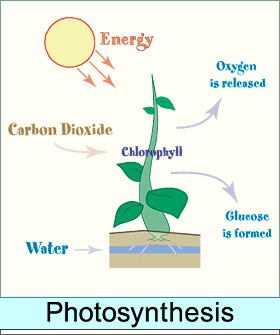 In photosynthesis, the simple substances are carbon dioxide (CO2) and water (H2O).  The complex substance is glucose (C6H12O6) with diatomic oxygen (O2) as a byproduct.Chemical Equation for Photosynthesis					light energy6 CO2 + 6 H2O  C6H12O6 + 6 O2					chlorophyllThis equation gives an overall view of what happens in a series of chemical reactions.  PHOTOSYNTHESIS is much more complex.CHLOROPHYLL: pigment found in all cells that carry out photosynthesis; inside the thylakoids of the chloroplastsTwo main types of chlorophyll: chlorophyll a (green pigment) and chlorophyll b (red, orange, yellow, brown). CAROTENOIDS:  pigments that are either red, orange, or yellow Chlorophyll a is directly involved in the light reactions of photosynthesis. Chlorophyll b assists chlorophyll a in capturing light energy, so it is considered an accessory pigment.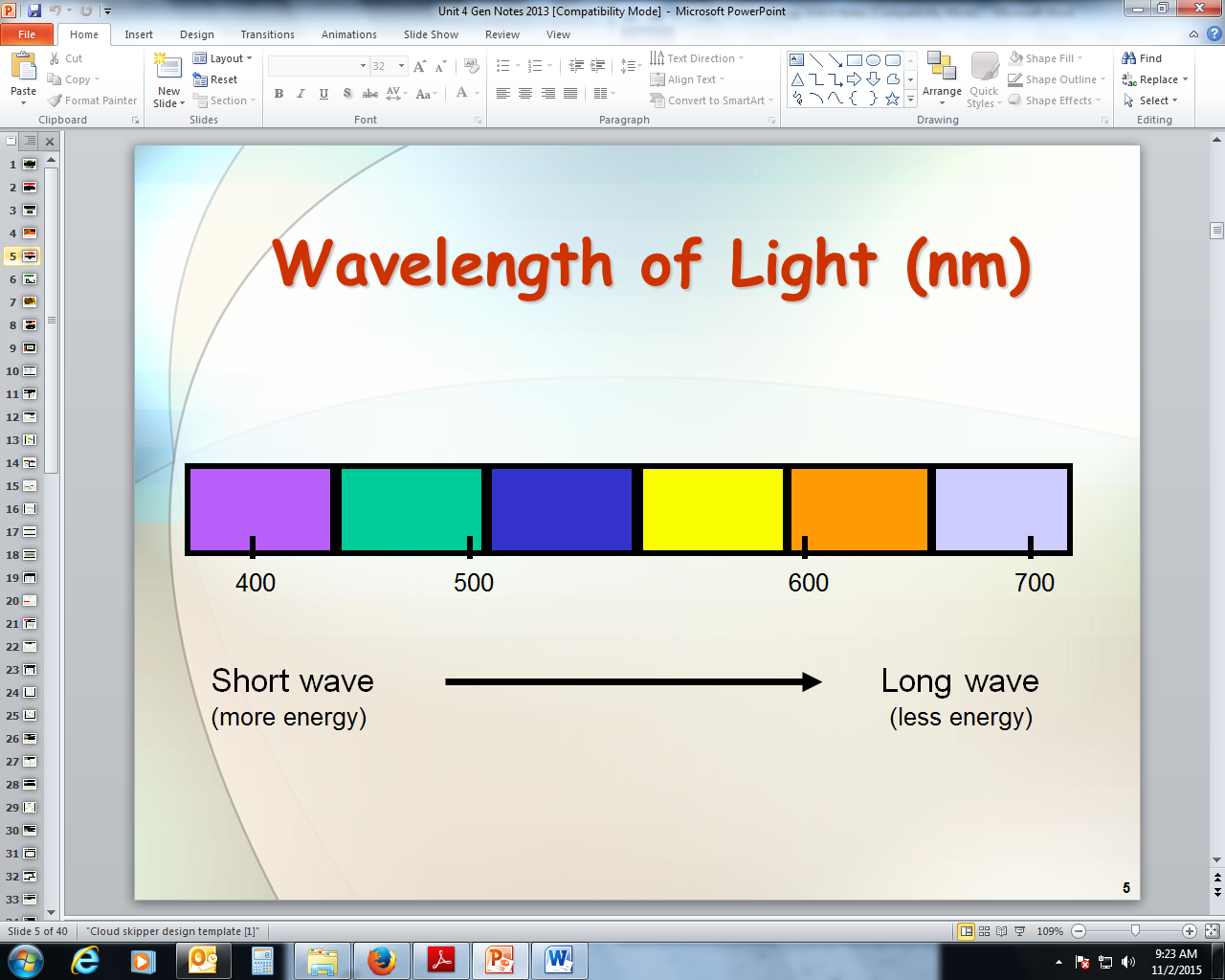 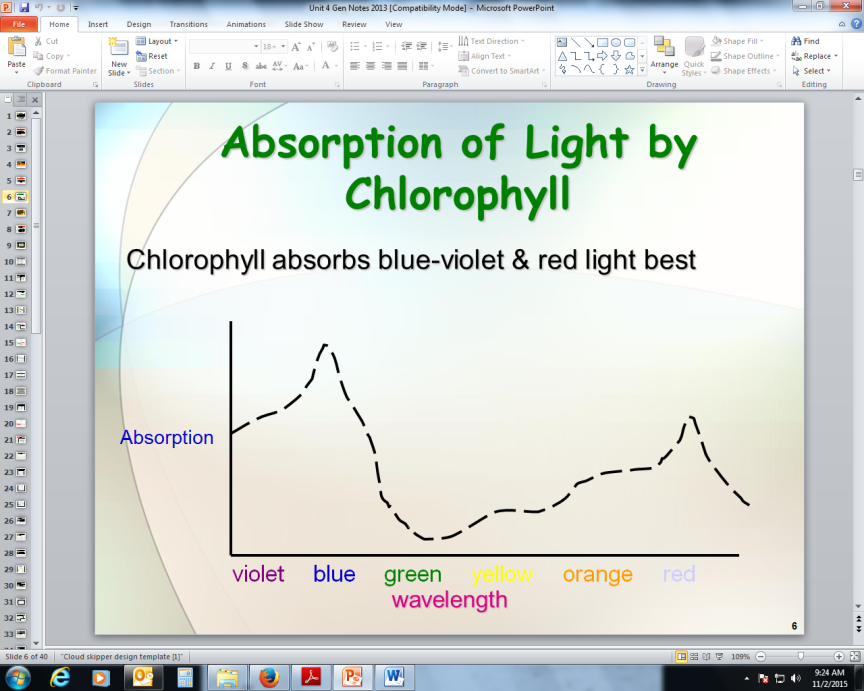 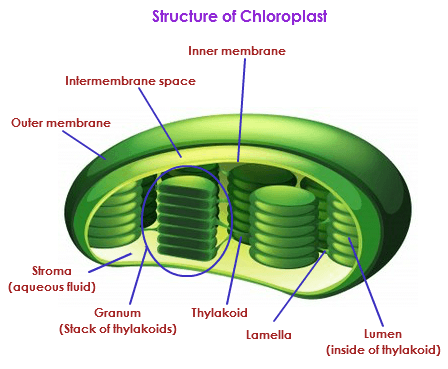 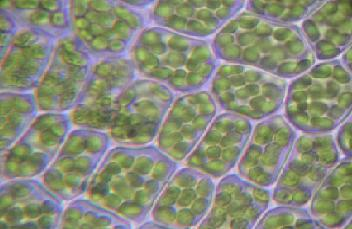 CHLOROPLAST: organelle in a plant cell where photosynthesis takes place 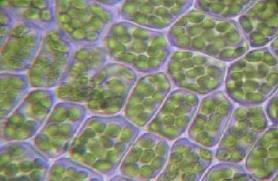 THYLAKOID: a membrane system found within chloroplasts that contains the componentsSTROMA: the solution that surrounds the thylakoids in a chloroplast CHLOROPHYLL is a CATALYST in photosynthesis.CATALYST: substance that affects the speed of a chemical reaction without entering into or being used up by the reaction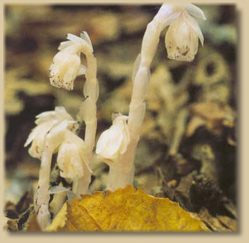 Chlorophyll cannot develop without light.  Plants sprouted in total darkness will be yellow and unable to carry out photosynthesis.